第五届“世界水谷”论坛暨第五届“海外中国”论坛战略协同，创意创新创业，共同体中国·南京，2019.11.15-17第二号通知古往今来曰“世”，上下四方曰“界”；上善若“水”，上德若“谷”。“世界水谷”是以“水”为核心，“政、产、学、研、金、文”协同创新的战略平台。“世界水谷”论坛是河海大学发起的综合性会议，历届论坛从江苏南京出发，途经四川阿坝、广东深圳、老挝万象，成为国际国内专家学者、政府领导、各界同仁沟通交流与经验分享的盛会。“海外中国”围绕中国企业“走出去”的发展诉求，研究探索高质量推进改革开放的理论与现实问题，积极联合中外多主体、多要素，共商、共建、共享全球协同网络。多年来，“海外中国”论坛以中国南京为原点，辐射泰国曼谷、柬埔寨西哈努克港特区、日本京都等多国多地，倾力促进跨境战略协同。本届论坛由河海大学联合海内外合作伙伴共同举办，内容有学术研讨、成果发布、商务沙龙、项目对接、展览展示等，聚力打造“1+1+1>3”的“创意创新创业”战略协同体。诚邀新老朋友汇聚河海大学、共商发展之道！论坛时间2019年11月15 -17日论坛地点中国●南京  河海大学江宁校区拟参会单位（包含但不限于，排名不分先后）国际组织管理学会国际联盟（IFSAM）、东亚管理学学会国际联盟（IFEAMA）、亚洲组织发展网络（AODN）大学河海大学、北京大学、清华大学、复旦大学、南京大学、上海交通大学、同济大学、北京师范大学、东南大学、香港科技大学、美国哥伦比亚大学、俄罗斯东北联邦大学、日本京都大学、日本明治大学、日本大学、老挝国立大学、老挝中央银行学院、老挝沙湾拿吉大学、泰国易三仓大学、柬埔寨生命大学、蒙古国立大学、尼泊尔国立特里布文大学、加拿大劳伦森大学、上海外国语大学、南京航空航天大学、南京理工大学、深圳大学、黑龙江大学、东北农业大学、苏州大学、扬州大学、南通大学、常州大学、常州工学院、淮阴师范学院、盐城师范学院政府水利部水利水电规划总院、水利部国际经济技术合作交流中心、澜湄水资源合作中心、江苏省发展和改革委员会、老挝投资计划部国际经济司、老挝能源矿产部经济司、老挝国家工商会、柬埔寨西哈努克港经济特区管委会、阿联酋中阿产能合作示范园管委会、江苏省水利厅、广东省水利厅、西藏自治区水利厅、四川省阿坝藏族羌族自治州人民政府、陕西省安康市人民政府企业中国长江三峡集团有限公司、中电建生态环境集团有限公司、中冶华天工程技术有限公司、中国国际工程咨询有限公司、加拿大高达工程咨询集团、老挝国家电力公司、工商银行万象分行、泰国安美德集团、中国电建昆明勘测设计研究院有限公司、老挝吉达蓬集团、澳大利亚澳顺投资集团、柬埔寨西哈努克港经济特区有限公司、中电建十一局工程有限公司、四川明珠集团有限责任公司、浙江乾冠信息安全研究院有限公司、广东河海工程咨询有限公司、南京嘉瑞产业集团、江苏省苏豪控股集团有限公司、中国江苏国际经济技术合作集团有限公司、江苏省海外合作投资有限公司、中国电建海外投资公司、中国电建集团贵阳勘测设计研究院有限公司、中国水务投资江苏有限公司、深圳水务投资公司、上海旗华水上工程建设股份有限公司、深圳市水务规划设计院有限公司、北京东方生态集团、北京一滴水科技有限公司、南京牛首山文化旅游集团有限公司、南京朗坤科技实业有限公司、南京银行股份有限公司、江苏苏宁银行股份有限公司、华泰证券股份有限公司、美亚财产保险公司、广东省水利电力勘测设计研究院、中交上海港湾工程设计研究院有限公司、安徽中设国际会展集团有限公司、老挝阿努沙湾集团、弘业期货股份有限公司科研机构两山智库、水电水利规划设计总院、南京水利科学研究院、国家重点实验室（水文水资源与水利工程科学）、国家工程研究中心（水资源高效利用与工程安全）、德国弗劳恩霍夫研究院、江苏省高校协同创新中心（世界水谷与水生态文明）、江苏省决策咨询研究基地（企业国际化发展）、江苏省高校国际问题研究中心（国际河流）、江苏省金融业联合会海外江苏专业委员会、长江保护与绿色发展研究院、大运河文化带建设研究院、广东省水利科学研究院其他组织中国安全和发展研究会、生态环保部中国生态文明研究与促进会、老挝中华总商会、柬埔寨中国商会、金砖国家智库、加拿大河海大学校友会、澳大利亚河海大学校友会、深圳河海大学校友会、广州河海大学校友会、安徽河海大学校友会、苏州河海大学校友会、老挝河海大学校友会、四川阿坝清洁能源及水生态文明建设商会、广东省水利水电行业协会媒体新华网、中新网、光明网、环球网、中国企业报、经济观察网、凤凰网、中国水利水电市场杂志社论坛安排11月15日，报到，合作交流，专题专场11月16日，开幕式、主旨演讲、嘉宾对话，签约仪式，专题专场11月17日，专题专场，合作交流，考察参观专题专场（包含但不限于）专题研究东方管理与东方之水世界屋脊和亚洲水塔水金融—水行业资源-资产-资本化水利风景区和生态旅游水文化遗产保护与利用水信息网络安全跨境河流合作治理和综合开发水命运共同体与跨境水权管理水利工程建设管理智能化理论与技术技术创新与知识产权管理澜湄合作与国际人才培养寒区水和冰上丝绸之路金融“走出去”海外中国：江苏十四五“一带一路”建设中日+：环境技术展望与合作专场活动商务沙龙与项目对接广东水利水电企业专场中电建生态环境集团专场面向长江经济带的创新创业论坛 国际工程管理精英论坛世界水谷研究院智库指数发布校友会互动世界水谷书院水文化学院风采展示Python、大数据与社会科学研究Workshop展览展示会议期间，将举办水行业先进技术（产品）推介活动采用实物展示、图片展览、多媒体展播、书面交流、会刊推介、网站及微信平台展示等方式对技术（产品）进行宣传和介绍有意参加者请于2019年10月15日前与会议报名处联系会务安排大会注册费￥2300元，在校学生注册费￥1200元会议期间，餐饮由大会统一安排，住宿、交通费用自理通过官网注册系统报名http://www.worldwatervalley.org/或提交报名信息表至官方邮箱 wwv@hhu.edu.cn银行汇款信息： 户    名：河海大学银行账号：4301011409001024513开 户 行：南京工行宁海路支行可通过网上银行转账汇款，请注意保留转账凭证汇款单请务必注明：世界水谷论坛+参会人员姓名+单位名称联系方式单  位：河海大学世界水谷研究院、商学院、海外中心（老挝）联系人：王宏鹏（手机：18351921268；微信：w18351921268）朱苏鹭（手机：18260050678；微信：18260050678）地  址：中国江苏省南京市江宁区佛城西路8号，邮编：211100电  话：+86（025）68514342  传  真：+86（025）68514914E-mail：wwv@hhu.edu.cn 第五届“世界水谷”论坛暨第五届“海外中国”论坛回 执 单特别提示：如您有意参加，请您在11月11日前与我们联系或回复邮件至邮箱wwv@hhu.edu.cn住宿及交通信息住宿信息注：请参会人员办理预定或入住时向酒店前台工作人员表明“第五届世界水谷论坛暨海外中国论坛参会人员”身份。交通指引会场及推荐酒店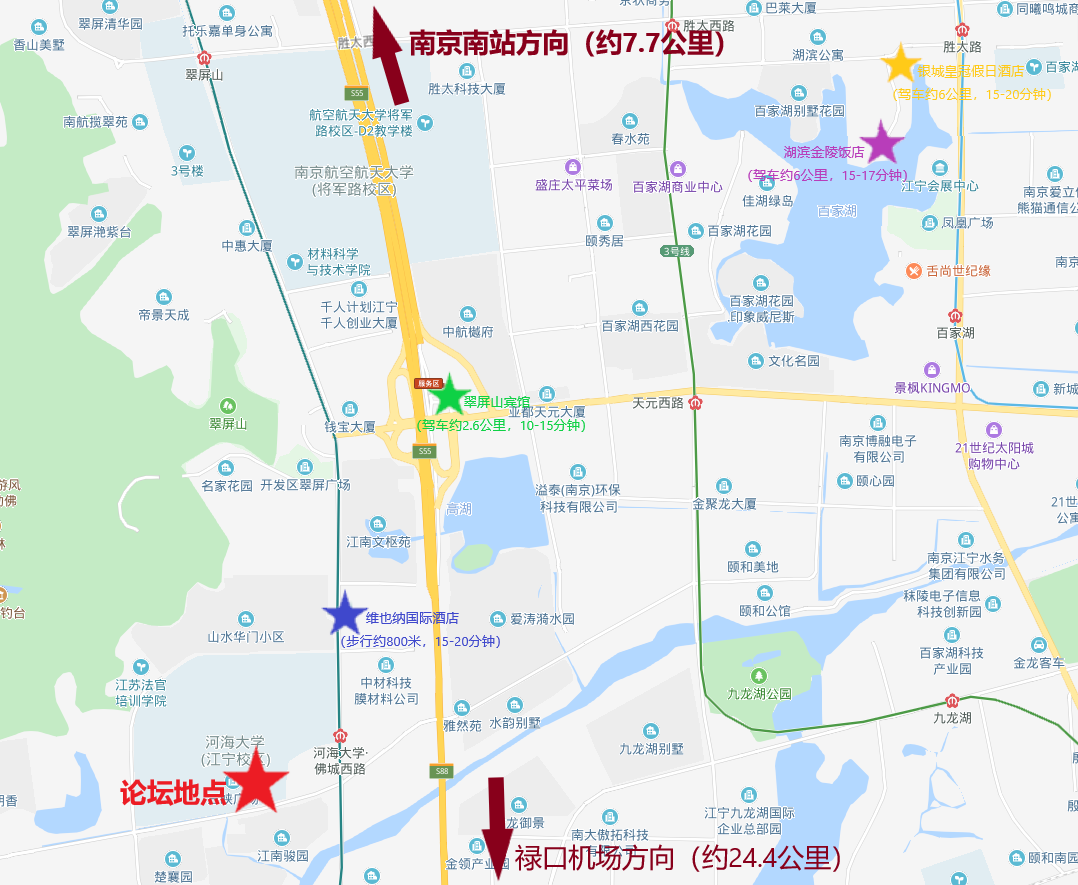 您的信息：您的信息：您的信息：您的信息：您的信息：您的信息：您的信息：您的信息：您的信息：您的信息：姓    名姓    名性别性别性别职务工作单位工作单位□是否需要发票□是否需要发票单位税号单位税号单位税号联系电话联系电话电子邮箱电子邮箱同行人员信息：同行人员信息：同行人员信息：同行人员信息：同行人员信息：同行人员信息：同行人员信息：同行人员信息：同行人员信息：同行人员信息：姓名性别性别工作单位工作单位工作单位工作单位工作单位职务联系电话住宿：住宿：住宿：住宿：住宿：住宿：住宿：住宿：住宿：住宿：房型/房间数□单间____间           □标间____间□单间____间           □标间____间□单间____间           □标间____间□单间____间           □标间____间□单间____间           □标间____间□单间____间           □标间____间□单间____间           □标间____间□单间____间           □标间____间□单间____间           □标间____间饮食要求□清真饮食____人        □清真饮食____人        □清真饮食____人        □清真饮食____人        □清真饮食____人        □清真饮食____人        □清真饮食____人        □清真饮食____人        □清真饮食____人        为更好的服务您参与本届论坛，希望您填写如下问卷：1. 您对如下哪些主题感兴趣？□澜湄合作；□国际化人才培养；□“一带一路”境外园区；□创意、创新、创业；□水文化旅游；□专利转化；□跨境金融；□水环境管理与技术；其他____________2. 您希望对接水谷伙伴的何种资源？□人才；□商业机会；□政策；□资金；□产品、专业知识与服务；□专利技术；□其他______________3. 您能向水谷伙伴提供何种服务？□人才；□商业机会；□政策；□资金；□产品、专业知识与服务；□专利技术；□其他______________为更好的服务您参与本届论坛，希望您填写如下问卷：1. 您对如下哪些主题感兴趣？□澜湄合作；□国际化人才培养；□“一带一路”境外园区；□创意、创新、创业；□水文化旅游；□专利转化；□跨境金融；□水环境管理与技术；其他____________2. 您希望对接水谷伙伴的何种资源？□人才；□商业机会；□政策；□资金；□产品、专业知识与服务；□专利技术；□其他______________3. 您能向水谷伙伴提供何种服务？□人才；□商业机会；□政策；□资金；□产品、专业知识与服务；□专利技术；□其他______________为更好的服务您参与本届论坛，希望您填写如下问卷：1. 您对如下哪些主题感兴趣？□澜湄合作；□国际化人才培养；□“一带一路”境外园区；□创意、创新、创业；□水文化旅游；□专利转化；□跨境金融；□水环境管理与技术；其他____________2. 您希望对接水谷伙伴的何种资源？□人才；□商业机会；□政策；□资金；□产品、专业知识与服务；□专利技术；□其他______________3. 您能向水谷伙伴提供何种服务？□人才；□商业机会；□政策；□资金；□产品、专业知识与服务；□专利技术；□其他______________为更好的服务您参与本届论坛，希望您填写如下问卷：1. 您对如下哪些主题感兴趣？□澜湄合作；□国际化人才培养；□“一带一路”境外园区；□创意、创新、创业；□水文化旅游；□专利转化；□跨境金融；□水环境管理与技术；其他____________2. 您希望对接水谷伙伴的何种资源？□人才；□商业机会；□政策；□资金；□产品、专业知识与服务；□专利技术；□其他______________3. 您能向水谷伙伴提供何种服务？□人才；□商业机会；□政策；□资金；□产品、专业知识与服务；□专利技术；□其他______________为更好的服务您参与本届论坛，希望您填写如下问卷：1. 您对如下哪些主题感兴趣？□澜湄合作；□国际化人才培养；□“一带一路”境外园区；□创意、创新、创业；□水文化旅游；□专利转化；□跨境金融；□水环境管理与技术；其他____________2. 您希望对接水谷伙伴的何种资源？□人才；□商业机会；□政策；□资金；□产品、专业知识与服务；□专利技术；□其他______________3. 您能向水谷伙伴提供何种服务？□人才；□商业机会；□政策；□资金；□产品、专业知识与服务；□专利技术；□其他______________为更好的服务您参与本届论坛，希望您填写如下问卷：1. 您对如下哪些主题感兴趣？□澜湄合作；□国际化人才培养；□“一带一路”境外园区；□创意、创新、创业；□水文化旅游；□专利转化；□跨境金融；□水环境管理与技术；其他____________2. 您希望对接水谷伙伴的何种资源？□人才；□商业机会；□政策；□资金；□产品、专业知识与服务；□专利技术；□其他______________3. 您能向水谷伙伴提供何种服务？□人才；□商业机会；□政策；□资金；□产品、专业知识与服务；□专利技术；□其他______________为更好的服务您参与本届论坛，希望您填写如下问卷：1. 您对如下哪些主题感兴趣？□澜湄合作；□国际化人才培养；□“一带一路”境外园区；□创意、创新、创业；□水文化旅游；□专利转化；□跨境金融；□水环境管理与技术；其他____________2. 您希望对接水谷伙伴的何种资源？□人才；□商业机会；□政策；□资金；□产品、专业知识与服务；□专利技术；□其他______________3. 您能向水谷伙伴提供何种服务？□人才；□商业机会；□政策；□资金；□产品、专业知识与服务；□专利技术；□其他______________为更好的服务您参与本届论坛，希望您填写如下问卷：1. 您对如下哪些主题感兴趣？□澜湄合作；□国际化人才培养；□“一带一路”境外园区；□创意、创新、创业；□水文化旅游；□专利转化；□跨境金融；□水环境管理与技术；其他____________2. 您希望对接水谷伙伴的何种资源？□人才；□商业机会；□政策；□资金；□产品、专业知识与服务；□专利技术；□其他______________3. 您能向水谷伙伴提供何种服务？□人才；□商业机会；□政策；□资金；□产品、专业知识与服务；□专利技术；□其他______________为更好的服务您参与本届论坛，希望您填写如下问卷：1. 您对如下哪些主题感兴趣？□澜湄合作；□国际化人才培养；□“一带一路”境外园区；□创意、创新、创业；□水文化旅游；□专利转化；□跨境金融；□水环境管理与技术；其他____________2. 您希望对接水谷伙伴的何种资源？□人才；□商业机会；□政策；□资金；□产品、专业知识与服务；□专利技术；□其他______________3. 您能向水谷伙伴提供何种服务？□人才；□商业机会；□政策；□资金；□产品、专业知识与服务；□专利技术；□其他______________为更好的服务您参与本届论坛，希望您填写如下问卷：1. 您对如下哪些主题感兴趣？□澜湄合作；□国际化人才培养；□“一带一路”境外园区；□创意、创新、创业；□水文化旅游；□专利转化；□跨境金融；□水环境管理与技术；其他____________2. 您希望对接水谷伙伴的何种资源？□人才；□商业机会；□政策；□资金；□产品、专业知识与服务；□专利技术；□其他______________3. 您能向水谷伙伴提供何种服务？□人才；□商业机会；□政策；□资金；□产品、专业知识与服务；□专利技术；□其他______________酒店名称酒店地址协议价格联系方式远近程度维也纳国际酒店(南京南站河海大学地铁站店)江宁区将军大道109号320元（含早餐）李敏 15105186306步行15-20分钟翠屏山宾馆江宁区天元西路168号380元（含早餐）吴晓卉 13914487707驾车10-15分钟行程路线具体路线禄口机场→河海大学江宁校区路线1在禄口机场乘坐地铁S1号线（往南京南站方向）到河海大学·佛城西路站下车（5站），从1号出口出站，向北步行300米，全程24.4公里，约34分钟。禄口机场→河海大学江宁校区路线2在禄口机场乘坐机场巴士1号线（往南京火车站方向），在翠屏山宾馆下车，步行2公里，约29分钟禄口机场→河海大学江宁校区路线3从禄口机场打车到河海大学江宁校区，全程24.4公里，约83元。南京南站→河海大学江宁校区路线1在南京南站乘坐地铁S1号线（往空港新城江宁方向）到河海大学·佛城西路站下车（2站），从1号出口出站，向北步行300米，全程7.7公里，约18分钟。南京南站→河海大学江宁校区路线2从南京南站打车到河海大学江宁校区，全程7.7公里，约27元。南京站→河海大学江宁校区路线1从南京站乘坐地铁1号线（往中国药科大学方向）到南京南站下车（13站），换乘地铁S1号线（往空港新城江宁方向）到河海大学·佛城西路站下车（2站），从1号出口出站，向北步行300米，全程25.1公里，约53分钟。南京站→河海大学江宁校区路线2从南京站乘坐地铁3号线（往秣周东路方向）到南京南站下车（12站），换乘地铁S1号线（往空港新城江宁方向）到河海大学·佛城西路站下车（2站），从1号出口出站，向北步行300米，全程23.9公里，约54分钟。南京站→河海大学江宁校区路线3从南京站打车到河海大学江宁校区，全程24公里，约59元。